Form PhD-2ADOCTORAL PROGRAMMEOF STUDY(Must be type written)National University of Sciences and TechnologyADMISSION TO THE PhD PROGRAMME(To be filled by ACAD Dte, Main Office)Following student is admitted to the PhD Programme of NUST in the Discipline of: -   	____________			  at 				_________	__	Name:	    _________________	    Date of Birth: 		_______________  		 Father’s Name:    ____________________CNIC No:  	   	___________________	Mobile No:_________________________Email :		______________________________Institution: ________________________    Dept :		______________________________CMS ID: 		__________		 Campus ID  	             _________      	______Proposed Area of Research: 	_____________________________________________________	Supervisor: 			 	__________________				____	Co-Supervisor (if appointed): 									Sponsoring Agency (if any):	 									Date of Admission:		  		 	__________________			__________________       AD / DD PhDDated: 		  		    		      									              				  	  				            ________________________						             			 Director (Acad)Distribution:	4 x copies retained at Main Office NUST (1 each with Acad Dte, Fin Dte, Admin Dte and Exam Branch).1 x copy of this form shall be maintained in the student’s dossier at the Constituent College/School/Centre.1 x copy each to Supervisor, Co-Supervisor (if appointed).1 x copy sent to sponsoring organization (if any).1 x copy of this form will be retained by the student.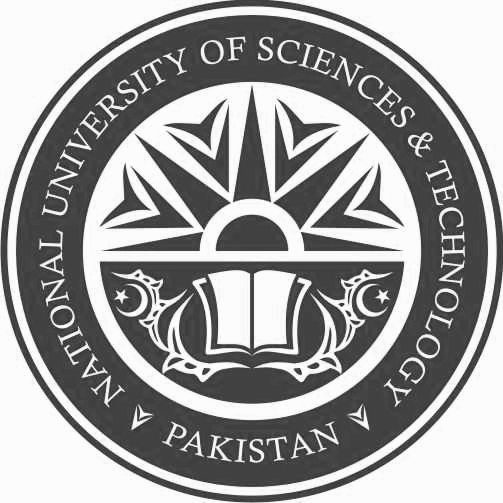 